Astwood Bank Carnival 2022                                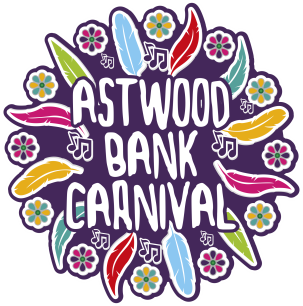 Procession Entry InformationTheme: “The Best of British”  –   giving a wide scope for anything British including, but not limited to, people, music, culture, diversity, wildlife, the Queen’s jubilee!!Information for FloatsThis year’s Carnival will be held on Saturday, 9th July 2022 at S.E. Davis, Sandhills Farm,Edgioake Lane, Astwood Bank, B96 6BG. The Carnival theme is The Best of British. More information will become available on the Carnival Website www.astwoodbankcg.co.uk and via our social media sites. IMPORTANT please ensure ALL participants are aware of assembly arrangements.All vehicle-based floats, tractors, steam engines will be assembled, and start from, the carnival showground at Sandhills Farm for 11am latest. Those starting from this point should keep in mind that the yard will be open for business as usual during the morning and take care when arriving. Stewards will be on duty to direct you.You may leave cars in the public car-park for the rest of the day. Unfortunately this car-park has a narrow entrance which can only accommodate one-way traffic, and we are aware that in previous years a number of cars were ‘trapped’ in the main car-park after the procession arrived until the queue of cars following the procession had cleared. Walkers & Marching Bands will assemble at Astwood Bank Primary School in Church Rd at 11.15 - 11.45am.No parking is available at Astwood Primary School except for the purpose of unloading. Vehicles cannot be moved from the procession assembly point until the end of the road closure at 2pm. Note that street parking is not possible on the procession route and vehicles cannot be moved from adjacent streets until the end of the road closure at 2pm. Coaches e.g. those bringing the Marching Bands, should move from the Primary School to the showground public parking as soon as they are unloaded, providing this is before 12noon, otherwise stewards will direct them to temporary parking until the closure is lifted.The road closure runs from 12noon to 2pm, during which no vehicles can move between sites other than those in the procession. PLEASE ENSURE THAT ALL PARTICIPANTS ARE IN-PLACE BEFORE 11am with floats ready for judging.All vehicle-based floats, steamers etc. will start from the carnival showground on Edgioake Lane as soon as the road closure comes into effect at 12noon, travel along the route into Church Road, where the walkers and bands will join as required at the Primary School. The full procession will then follow the usual route via Castle Street, High Street, Hoopers Lane and Chestnut Road to re-join Evesham Road at The Bell, and on to the Carnival showground.  On arrival at the showground, the procession will be directed by stewards.DEADLINE FOR ENTRIES: 24th June 2022If you have any queries please call Christine Stockton at 07745525840 or email secretary@astwoodbankcg.co.ukLooking forward to seeing you on the 9th July 2022We are grateful to all those connected with SE Davis, Astwood Bank Primary School & to YOU for the support, co-operation and encouragementProcession Entry FormPlease complete your details below:Please return completed forms via email or to the address below:Carnival Secretary, 24 Castle Street, Astwood Bank, B96 6DPEmail: secretary@astwoodbankcg.co.uk  The Carnival Procession is kindly sponsored by: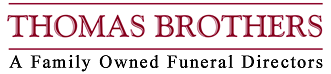 ASTWOOD BANK CARNIVAL - RULES OF ENTRY TO PROCESSION
ORGANISERS OF FLOATS ARE REQUESTED TO NOTE THE FOLLOWING.There will be road closures in place to ensure the safety of all participating in the procession. Carnival marshals will maintain these closures.Reflective High-Vis jackets will easily identify these marshals – please follow any instructions given by any of these carnival officials. When the procession is moving along the route, participants SHOULD NOT attempt to get on or off their vehicles. Children must be supervised at all times when travelling on or near to moving vehicles Please ensure participants in your group follow ANY instruction/advice provided by the marshals when the procession is underway. The consumption and presence of alcohol is prohibited. Float organisers must ensure that no alcohol is consumed on floats before and while it is moving on the Public Highway. Any person causing a nuisance in the procession (both on or off a float) will be removed from the processionNo water is to the thrown or squirted from the float.All entries must be in position for judging at 11:00amA signed entry form is your undertaking to abide by the ruled set out by the carnival committee. All monies collected must be passed to carnival officials upon return to the carnival field.The carnival committee will not be held responsible for any activities that take place on your float.The float organiser is in charge of the overall responsibility for all participants on your float.Each float based entry must provide 1 marshal per float entered. The marshal must be a minimum age of 18. The marshal must make themselves known to the Procession Manager on the day of the carnival for a safety briefing. Participants of float based entries must only operate within the length of their vehicle. All rubbish left from procession entries must be removed from the site if too big to be put in the bins provided. We have limited stock of buckets available for procession entries. Where possible please bring along your own buckets/fishing nets where possible. Card readers may also be available.If you do not wish to have either yourself or a member of your group photographed at the event please inform a member of the Carnival Committee.Please Remember that safety is of paramount importance and it is critical that you follow the rules including, providing a marshal for your float with adequate supervision onboard to ensure we have a safe and fun CarnivalOrganisation Name:Contact Name: Contact Address:Postcode:Contact Number:E-mail address:Category:A brief description of what you are going to do on your float:Signed: